SCIENTIFIC CASE TEMPLATE: " SEARCH FOR EXTRATERRESTRIAL INTELLIGENCE"I.Campos, C. Devereux, L. Gaido, M. TuralaAsterix Science Centre, Helix Nebula 279, South-WestXX December 2012 Summary (~1/4 pg)Once you know what the question actually is, you will know what the answer means: 42Scientific Case (up to 2 pages including figures and/or photos)There is a theory which states that if ever anyone discovers exactly what the Universe is for and why it is here, it will instantly disappear and be replaced by something even more bizarre and inexplicable. There is another theory which states that this has already happened. To find where we actually are a number of telescopes have to be placed on all planets. The data need to be transfer on five Earth continents where analysis will be done.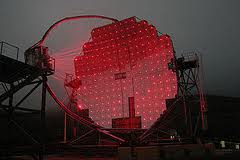 Fig. 1. A prototype “magic” telescope allowing finding our position in space [1].e-Infrastructure Challenges (~1 page)In many of the more relaxed civilizations on the Outer Eastern Rim of the Galaxy, the Hitchhiker's Guide has already supplanted the great Encyclopaedia Galactica as the standard repository of all knowledge and wisdom.However, for though it has many omissions and contains much that is apocryphal, or at least wildly inaccurate, it scores over the older, more pedestrian work in many important respects. We need to fix this.Computing Requirements (~1/2 page)To this end we need a stupendous computer, so amazingly intelligent that even before the data banks had been connected up it had started from “I think therefore I am” and got as far as the existence of rice pudding and income tax before anyone managed to turn it on.Status of the Project (~1/2 – 1 page, including figures and/or photos)(collaboration, experience on Distributed Computing, first results – if applicable...)"Share and Enjoy" is the company motto of the hugely successful Sirius Cybernetics Corporation, which now covers the major landmasses of three medium sized planets and is the only Corporation to have shown a consistent success in recent years.                    a.     b.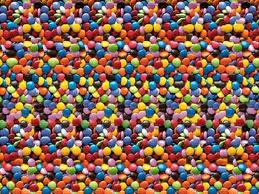 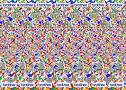 Fig. 2. A prototype of space-time relationship (a) and expected improvements (b)Timeline (max 1/2  page)The Encyclopedia Galactica has much to say on the theory and practice of time travel, most of which is incomprehensible to anyone who has not spent at least four lifetimes studying advanced hyper-mathematics.References & Bibliography ( max ½ page)“The Hitchhikers Guide to the Galaxy” by Douglas Adams, Ed. Pan Books, (1980)